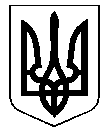 У К Р А Ї Н АОДЕСЬКА ОБЛАСТЬ ОДЕСЬКИЙ РАЙОН ЧОРНОМОРСЬКА МІСЬКА РАДА ВІДДІЛ ОСВІТИ     Н А К А З26.07.2021                                                   м. Чорноморськ	                                №257-одПро регіональний конкурс есе для молоді «Збереження нашого моря: нові шляхи зменшення забруднення моря в Чорному морі»На виконання листа заступника міського голови від 22.07.2021 року №1302-000015 для підвищення обізнаності та мотивацію молоді у країнах-членах Організації Чорноморського економічного співробітництва (ОЧЕС) до дій проти зростаючого забруднення у Чорному морі та активізації мовних компетенцій з англійської мови оголошено регіональний конкурс есе для молоді «Збереження нашого моря: нові шляхи зменшення забруднення моря в Чорному морі». Ініціатива є діяльністю в рамках проекту «Пілотні інноваційні рішення для боротьби з морським сміттям у Чорному морі», що співфінансується Європейською Комісією за грантовим контрактом ENI/2020/421-957, координованим ПЕРМІС ЧЕС в рамках Акції «Підтримка реалізації багатостороннього виміру Східного партнерства, Північного виміру та синергії Чорного моря».Умови конкурсу передбачають кінцевий термін подання заявки: 30 вересня 2021 року. Есе можуть подавати учні старших класів віком від 15 до 18 років англійською мовою (1000 слів – максимум 2000 слів, включаючи бібліографію) в режимі онлайн на електронну адресу: bsvkc@bsec-organization.org. Роботи приймаються лише в одноосібному авторстві. Есе повинні подаватися у форматі PDF або MS Word (Doc/Docx). Файл має бути підписаним прізвищем та ім’ям автора. Тема листа: Essay Submission 2021_Name of author. Есе має стосуватися одного або кількох запитань:Як ви можете допомогти подолати проблеми із забрудненням в Чорноморському регіоні? Поділіться своїми ідеями та/або досвідом.Чому важливо проводити заходи для профілактики  забруднення на морі?Які ви бачите шляхи для того щоб Чорне море було чисте?Ви коли-небудь брали участь у громадських чи молодіжних ініціативах зі збору морського сміття? Що мотивувало б вас до цього?Враховуючи вище викладене,НАКАЗУЮ:Завідувачці міського методичного кабінету Людмилі Адаменко створити умови  для участі у конкурсі, скласти та затвердити перелік учасників робочої групи, яка має координувати питання участі у конкурсі та за необхідністю провести координаційну нараду.Керівникам закладів позашкільної освіти Жанні Шведовій, Сергію Папову, Вірі Браташ  долучити до участі у конкурсі вихованців гуртків.Керівникам закладів освіти сприяти участі учнів у конкурсі та заохотити вчителів природничого циклу та вчителів англійської мови до підготовки конкурсантів.Інформацію про вжиті заходи надати головному спеціалісту відділу освіти Тетяні Яковлєвій до 15 вересня 2021року.Контроль за виконанням даного наказу покласти на головного спеціаліста відділу освіти Тетяну Яковлєву.Начальник відділу освіти 				      Наталія ВОРОНЕНКО         Тетяна Яковлєва            (050)0595090